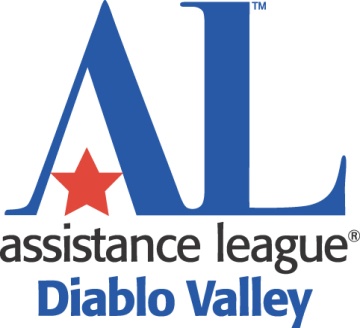 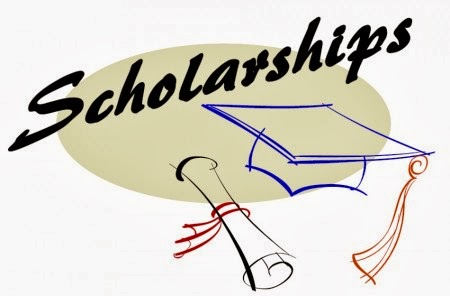 COMMUNITY COLLEGE STUDENTSSCHOLARSHIPS AWARDED UP TO $4,000REQUIREMENTS FOR APPLICATIONCurrent full-time community college student transferring in Fall 2017, as a junior, to a four-year college or university Resident of Contra Costa County, CaliforniaFinancial needMinimum GPA of 3.0Academic achievements, school activities, community involvement, employment, special circumstancesComplete application received on or before April 3, 2017Not a chapter member, relative of a chapter members, nor an employee of Assistance League of Diablo ValleyDEADLINE:  MONDAY, APRIL 3, 2017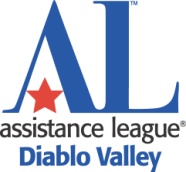 COMMUNITY COLLEGE SCHOLARSHIP APPLICATIONGUIDELINES & PROCEDURES	Assistance League of Diablo Valley is offering scholarships to full-time students currently attending a Contra Costa County community college who will be transferring, as a junior, to a four-year college or university.  Scholarships will be awarded in two equal payments, half for the first term and half for the second term.	All application information is confidential and will not be shared with anyone outside the selection committee.In order to be considered, application must contain the following:A complete application formAn official transcript of grades. The transcript must contain the seal of the school and signature of the registrar or other designated school official.  Copies displaying the seal and signature will be accepted.A personal statement from the applicant. This statement can include information concerning academic and personal accomplishments, career goals, financial need, family situation and obligations, special circumstances,  work experience, obstacles overcome, school activities, community service, etc.  All information will remain confidential.Two letters of recommendation:      (1)  One from  an individual associated with the college (faculty member, advisor, etc.)      (2)  One from an individual NOT associated with the college (employer, coach, 	community member, church leader, etc.).  	Letters of recommendation should be submitted in sealed envelopes with 	the initials of the signer over the sealed point of the flap and submitted	with the application in ONE  packet.                   -  Faxed or e-mailed applications or transcripts will not be accepted.	       -  Do not use staples or make two-sided copies of application documents.                   -  Retain copies of all materials submitted.  They will not be returned.	        -  Scholarship recipients will be notified by May 1, 2017.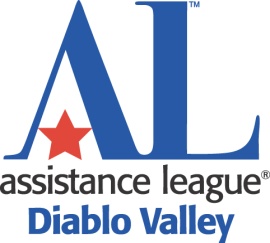 GUIDELINES & PROCEDURES  -  Page 2Evaluation Considerations and ProceduresApplicationEvaluators will consider academic accomplishments, financial need, community involvement, job and school activities, special considerations, recommendations, and the content, quality and clarity of the personal statement. Two Recommendations      One recommendation must come from an individual associated with the college.      One recommendation must come from an individual NOT associated with the college.      Both recommendations must be included in the application packet.Personal interviewsAll semi-finalists will be interviewed by the Scholarship Committee.  At that time, applicants must fully disclose all other financial aid, including scholarships, grants, tuition waivers, etc., for which they have applied or received.  Nondisclosure could result in forfeiture.Evaluation of all applications and selection of recipients will be done bymembers of Assistance League of Diablo Valley's Scholarships Committee.All information provided by the applicant will remain confidential.-------------------------------------------------------Conditions for Retaining the ScholarshipMust maintain a minimum 2.8 GPA during the period of this scholarship.Must maintain full-time student status during the period of this scholarship, completinga minimum of 12 units each term.Failure to maintain the minimum GPA or required unitswill result in forfeiture of the second-term payment.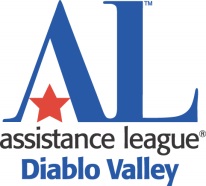 2017 COMMUNITY COLLEGE SCHOLARSHIP APPLICATIONDeadline:  Monday, April 3, 2017PERSONAL INFORMATION                 Please print or type.  Do not use pencil. Name ____________________________________________________     Male___   Female___                                         First	                                    LastEmail  ____________________________________  Phone No. _________________________Current Address _______________________________________________________________                                                         			Number and Street/Apt. No.                                                City, State and  Zip CodeCurrent Community College ______________________________________________________   Who will be responsible for your college expenses? ___________________________________  If applicable, list any dependents:  _________________________________________________ FAMILY  INFORMATION  -  If a DependentFather's Name _________________________     Mother's name _________________________Address ______________________________     Address ______________________________		Number and Street					Number and Street ____________________________________     ______________________________________		City, State and  Zip Code					City, State and  Zip CodeFather's Phone  _________________________   Mother's Phone  ________________________Father's Employer ______________________     Mother's Employer ______________________Estimated annual family contribution toward education expenses   ________________________Annual family Income, after taxes:   ________________________________________________If applicable, list the ages of any siblings or other dependents: ________________________________________________________________________________________________________Page 1 of 4COLLEGE  INFORMATION         List colleges to which you are applying. FINANCIAL INFORMATION  Give your best budget estimates for the 2017-18 year.*If received, please include your FAFSA's "Student Aid Report."Additional Financial Comments: _____________________________________________________________________________________________________________________________________________________________________________________________________________Page 2 of 4ADDITIONAL INFORMATION 	List your school activities, community involvement and employment below.Page 3 of 4What is your anticipated field of study? _____________________________________________What are your occupational goals? ______________________________________________________________________________________________________________________________Where did you learn about this Assistance League scholarship? _______________________________________________________________________________________________________Applicant must sign below.Page 4 of 4Name of CollegeEstimatedAnnual TuitionEstimated Annual Room & BoardI have appliedI have been acceptedESTIMATED RESOURCESAmountsESTIMATED ANNUAL EXPENSESAmounts*Pell GrantTuition and fees*Cal GrantBooks and suppliesExpected Summer EarningsRoom and board(Rent, utilities, food)Expected School-Year EarningsTransportationPersonal SavingsChild Care Costs, if anyFamily SupportClothingScholarships/Financial Aid Received (Not including loans)   Please list:Miscellaneous(Cell phone, entertainment, etc.)Scholarships/Financial Aid Applied For (Not including loans)Please list:TOTAL:TOTAL:SCHOOL ACTIVITIESDates of InvolvementAverage HoursPer MonthCOMMUNITY INVOLVEMENTDates of InvolvementAverage HoursPer MonthEMPLOYERSDates of EmploymentAverage Hours Per Week